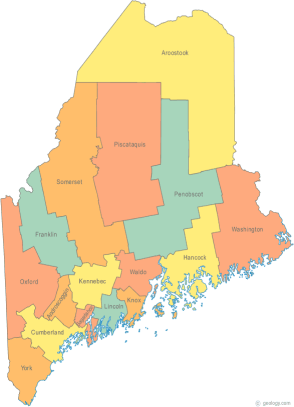 Maine Continuum of Care (MCOC) AgendaAugust 15, 2013   1:00 pm to 3:00 pm MCOC will be meeting simultaneously at FIVE different locations via the Tandberg Teleconferencing System.-  Turner Memorial Library, 39 2nd Street, Presque Isle -  Bangor Public Library, 145 Harlow Street, Bangor -  Farmington Public Library, 117Academy Street, Farmington-  Maine State Library, 230 State Street, Augusta-  Portland Public Library, 5 Monument Square, PortlandMaine Continuum of Care (MCOC) AgendaAugust 15, 2013   1:00 pm to 3:00 pm MCOC will be meeting simultaneously at FIVE different locations via the Tandberg Teleconferencing System.-  Turner Memorial Library, 39 2nd Street, Presque Isle -  Bangor Public Library, 145 Harlow Street, Bangor -  Farmington Public Library, 117Academy Street, Farmington-  Maine State Library, 230 State Street, Augusta-  Portland Public Library, 5 Monument Square, PortlandMaine Continuum of Care (MCOC) AgendaAugust 15, 2013   1:00 pm to 3:00 pm MCOC will be meeting simultaneously at FIVE different locations via the Tandberg Teleconferencing System.-  Turner Memorial Library, 39 2nd Street, Presque Isle -  Bangor Public Library, 145 Harlow Street, Bangor -  Farmington Public Library, 117Academy Street, Farmington-  Maine State Library, 230 State Street, Augusta-  Portland Public Library, 5 Monument Square, Portland---Agenda Items------Agenda Items------Agenda Items------Agenda Items---Member IntroductionsMember IntroductionsAllReview/Approval of minutesReview/Approval of minutesAllOld Business: Updates on work in progress-Projects under developmentOther Project information- MMCA – final property sold (Elm Street, Bath)Old Business: Updates on work in progress-Projects under developmentOther Project information- MMCA – final property sold (Elm Street, Bath)New BusinessPlanning Project Awarded (Effective Jan. 2014)TIER 2 Projects AwardedSetting MCOC PrioritiesHomeless Planning WebsiteNew BusinessPlanning Project Awarded (Effective Jan. 2014)TIER 2 Projects AwardedSetting MCOC PrioritiesHomeless Planning WebsiteAllCindy/ClifSteering CommitteeSNAPS Weekly FocusSteering CommitteeSNAPS Weekly FocusHeather/PaulaProject CommitteeMonitoring ToolNeed Priorities to work on Scoring TemplateProject CommitteeMonitoring ToolNeed Priorities to work on Scoring TemplateTiffany/Wes/DonnaData CommitteeData CommitteeResource CommitteeMCOC 101Resource CommitteeMCOC 101Policy CommitteePolicy CommitteeStatewide Homeless CouncilStatewide Homeless CouncilOther Business:Other Business:Next meeting September 19, 2013—Library ConferencingNext meeting September 19, 2013—Library ConferencingPlease bring all e-mailed material to the meeting. Contact stibbitts@mainehousing.org  for more information.Please bring all e-mailed material to the meeting. Contact stibbitts@mainehousing.org  for more information.Please bring all e-mailed material to the meeting. Contact stibbitts@mainehousing.org  for more information.Please bring all e-mailed material to the meeting. Contact stibbitts@mainehousing.org  for more information.